Evidencing the Impact of the Sport and PE Premium 2020-21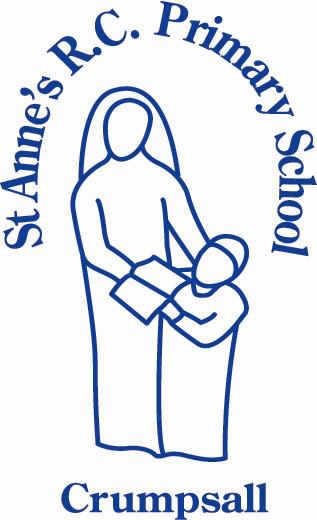 Key achievements to date until July 2021:Areas for further improvement and baseline evidence of need:Meeting national curriculum requirements for swimming and water safety –figures for Yr6 2020-21 cohortMeeting national curriculum requirements for swimming and water safety –figures for Yr6 2020-21 cohortWhat percentage of your current Year 6 cohort swim competently, confidently and proficiently over a distance of at least 25 metres?N.B. Even though your pupils may swim in another year please report on their attainment on leavingprimary school at the end of the summer term 2020.78% What percentage of your current Year 6 cohort use a range of strokes effectively [for example, front crawl, backstroke and breaststroke]?65%What percentage of your current Year 6 cohort perform safe self-rescue in different water-based situations?38%Schools can choose to use the Primary PE and Sport Premium to provide additional provision for swimming but this must be for activity over and above the national curriculum requirements. Have you used it in this way?Yes/NoAcademic Year: September 2020 to March 2021Academic Year: September 2020 to March 2021Total fund carried over: £4705.05Total fund carried over: £4705.05Total fund carried over: £4705.05Date Updated: November 2020Date Updated: November 2020Date Updated: November 2020Date Updated: November 2020What Key indicator(s) are you going to focus on?What Key indicator(s) are you going to focus on?What Key indicator(s) are you going to focus on?What Key indicator(s) are you going to focus on?What Key indicator(s) are you going to focus on?What Key indicator(s) are you going to focus on?What Key indicator(s) are you going to focus on?What Key indicator(s) are you going to focus on?What Key indicator(s) are you going to focus on?What Key indicator(s) are you going to focus on?What Key indicator(s) are you going to focus on?Total Carry Over Funding:What Key indicator(s) are you going to focus on?What Key indicator(s) are you going to focus on?What Key indicator(s) are you going to focus on?What Key indicator(s) are you going to focus on?What Key indicator(s) are you going to focus on?What Key indicator(s) are you going to focus on?What Key indicator(s) are you going to focus on?What Key indicator(s) are you going to focus on?What Key indicator(s) are you going to focus on?What Key indicator(s) are you going to focus on?What Key indicator(s) are you going to focus on?£IntentIntentImplementationImplementationImplementationImplementationImplementationImplementationImplementationImpactImpactYour school focus should be clear how you want to impact on your pupils.Enough resources for each class so that all children can be active in PE sessions.Your school focus should be clear how you want to impact on your pupils.Enough resources for each class so that all children can be active in PE sessions.Make sure your actions to achieve are linked to your intentions:Due to Covid there will be a box for each class separate from the curriculum PE resources to allow for my physical activity times. Make sure your actions to achieve are linked to your intentions:Due to Covid there will be a box for each class separate from the curriculum PE resources to allow for my physical activity times. Carry over funding allocated: £4705.05Carry over funding allocated: £4705.05Carry over funding allocated: £4705.05Carry over funding allocated: £4705.05Carry over funding allocated: £4705.05Evidence of impact: How can you measure the impact on your pupils; you may have focussed on the difference that PE, SS & PA have made to pupils re-engagement with school. What has changed?Improved fitness – baselined against class fitness challenges using the equipment purchased. Evidence of impact: How can you measure the impact on your pupils; you may have focussed on the difference that PE, SS & PA have made to pupils re-engagement with school. What has changed?Improved fitness – baselined against class fitness challenges using the equipment purchased. Sustainability and suggested next steps and how does this link with the key indicators on which you are focussing this academic year?:Academic Year: 2020/2021Academic Year: 2020/2021Total fund allocated: £19,700Total fund allocated: £19,700Total fund allocated: £19,700Date Updated: Sept 2020Date Updated: Sept 2020Date Updated: Sept 2020Date Updated: Sept 2020Key indicator 1: The engagement of all pupils in regular physical activity – Chief Medical Officer guidelines recommend that primary school pupils undertake at least 30 minutes of physical activity a day in schoolKey indicator 1: The engagement of all pupils in regular physical activity – Chief Medical Officer guidelines recommend that primary school pupils undertake at least 30 minutes of physical activity a day in schoolKey indicator 1: The engagement of all pupils in regular physical activity – Chief Medical Officer guidelines recommend that primary school pupils undertake at least 30 minutes of physical activity a day in schoolKey indicator 1: The engagement of all pupils in regular physical activity – Chief Medical Officer guidelines recommend that primary school pupils undertake at least 30 minutes of physical activity a day in schoolKey indicator 1: The engagement of all pupils in regular physical activity – Chief Medical Officer guidelines recommend that primary school pupils undertake at least 30 minutes of physical activity a day in schoolKey indicator 1: The engagement of all pupils in regular physical activity – Chief Medical Officer guidelines recommend that primary school pupils undertake at least 30 minutes of physical activity a day in schoolKey indicator 1: The engagement of all pupils in regular physical activity – Chief Medical Officer guidelines recommend that primary school pupils undertake at least 30 minutes of physical activity a day in schoolKey indicator 1: The engagement of all pupils in regular physical activity – Chief Medical Officer guidelines recommend that primary school pupils undertake at least 30 minutes of physical activity a day in schoolKey indicator 1: The engagement of all pupils in regular physical activity – Chief Medical Officer guidelines recommend that primary school pupils undertake at least 30 minutes of physical activity a day in schoolPercentage of total allocation:Percentage of total allocation:Percentage of total allocation:Key indicator 1: The engagement of all pupils in regular physical activity – Chief Medical Officer guidelines recommend that primary school pupils undertake at least 30 minutes of physical activity a day in schoolKey indicator 1: The engagement of all pupils in regular physical activity – Chief Medical Officer guidelines recommend that primary school pupils undertake at least 30 minutes of physical activity a day in schoolKey indicator 1: The engagement of all pupils in regular physical activity – Chief Medical Officer guidelines recommend that primary school pupils undertake at least 30 minutes of physical activity a day in schoolKey indicator 1: The engagement of all pupils in regular physical activity – Chief Medical Officer guidelines recommend that primary school pupils undertake at least 30 minutes of physical activity a day in schoolKey indicator 1: The engagement of all pupils in regular physical activity – Chief Medical Officer guidelines recommend that primary school pupils undertake at least 30 minutes of physical activity a day in schoolKey indicator 1: The engagement of all pupils in regular physical activity – Chief Medical Officer guidelines recommend that primary school pupils undertake at least 30 minutes of physical activity a day in schoolKey indicator 1: The engagement of all pupils in regular physical activity – Chief Medical Officer guidelines recommend that primary school pupils undertake at least 30 minutes of physical activity a day in schoolKey indicator 1: The engagement of all pupils in regular physical activity – Chief Medical Officer guidelines recommend that primary school pupils undertake at least 30 minutes of physical activity a day in schoolKey indicator 1: The engagement of all pupils in regular physical activity – Chief Medical Officer guidelines recommend that primary school pupils undertake at least 30 minutes of physical activity a day in school25.4%25.4%25.4%School focus with clarity on intended impact on pupils:School focus with clarity on intended impact on pupils:Actions to achieve:	Actions to achieve:	Actions to achieve:	Actions to achieve:	Funding allocated:£5000Evidence and impact:Evidence and impact:Sustainability and suggested next steps:Sustainability and suggested next steps:Sustainability and suggested next steps:Develop outdoor adventurous activities Develop outdoor adventurous activities Buy resources to support OOA activities Invest in mapping for the school Buy resources to support OOA activities Invest in mapping for the school Buy resources to support OOA activities Invest in mapping for the school Buy resources to support OOA activities Invest in mapping for the school Year 5 and 6 swimming top up lessons. Year 5 and 6 swimming top up lessons. Book a half term slot for each year groupBook a half term slot for each year groupBook a half term slot for each year groupBook a half term slot for each year groupIncrease fitness levels throughout school.Increase fitness levels throughout school.Subscribe to active curriculum Fitness classes for each year group ( 4 sessions each)Subscribe to active curriculum Fitness classes for each year group ( 4 sessions each)Subscribe to active curriculum Fitness classes for each year group ( 4 sessions each)Subscribe to active curriculum Fitness classes for each year group ( 4 sessions each)£1000TBCAccess to resources to encourage active play.Access to resources to encourage active play.Purchase new playtime resources for key stage 1 and 2 Purchase new playtime resources for key stage 1 and 2 Purchase new playtime resources for key stage 1 and 2 Purchase new playtime resources for key stage 1 and 2 Access to high quality resources to improve engagement.Access to high quality resources to improve engagement.Purchase costumes for themed danceCapes Wrap skirts (Waltz/Tudor)Flamenco skirts Fringed skirts (samba/salsa)Bright t shirts Purchase costumes for themed danceCapes Wrap skirts (Waltz/Tudor)Flamenco skirts Fringed skirts (samba/salsa)Bright t shirts Purchase costumes for themed danceCapes Wrap skirts (Waltz/Tudor)Flamenco skirts Fringed skirts (samba/salsa)Bright t shirts Purchase costumes for themed danceCapes Wrap skirts (Waltz/Tudor)Flamenco skirts Fringed skirts (samba/salsa)Bright t shirts Healthy Schools Workshops Healthy Schools Workshops Meet with health schools lead and discuss workshop options.Meet with health schools lead and discuss workshop options.Meet with health schools lead and discuss workshop options.Meet with health schools lead and discuss workshop options.Key indicator 2: The profile of PESSPA being raised across the school as a tool for whole school improvementKey indicator 2: The profile of PESSPA being raised across the school as a tool for whole school improvementKey indicator 2: The profile of PESSPA being raised across the school as a tool for whole school improvementKey indicator 2: The profile of PESSPA being raised across the school as a tool for whole school improvementKey indicator 2: The profile of PESSPA being raised across the school as a tool for whole school improvementKey indicator 2: The profile of PESSPA being raised across the school as a tool for whole school improvementKey indicator 2: The profile of PESSPA being raised across the school as a tool for whole school improvementKey indicator 2: The profile of PESSPA being raised across the school as a tool for whole school improvementKey indicator 2: The profile of PESSPA being raised across the school as a tool for whole school improvementPercentage of total allocation:Percentage of total allocation:Percentage of total allocation:Key indicator 2: The profile of PESSPA being raised across the school as a tool for whole school improvementKey indicator 2: The profile of PESSPA being raised across the school as a tool for whole school improvementKey indicator 2: The profile of PESSPA being raised across the school as a tool for whole school improvementKey indicator 2: The profile of PESSPA being raised across the school as a tool for whole school improvementKey indicator 2: The profile of PESSPA being raised across the school as a tool for whole school improvementKey indicator 2: The profile of PESSPA being raised across the school as a tool for whole school improvementKey indicator 2: The profile of PESSPA being raised across the school as a tool for whole school improvementKey indicator 2: The profile of PESSPA being raised across the school as a tool for whole school improvementKey indicator 2: The profile of PESSPA being raised across the school as a tool for whole school improvement16.2%16.2%16.2%School focus with clarity on intended impact on pupils:School focus with clarity on intended impact on pupils:Actions to achieve:	Actions to achieve:	Funding allocated:£3200Funding allocated:£3200Funding allocated:£3200Evidence and impact:Evidence and impact:Sustainability and suggested next steps:Sustainability and suggested next steps:Sustainability and suggested next steps:Opportunities to see dance shows, live sports and gymnastics.Opportunities to see dance shows, live sports and gymnastics.Book in opportunities to see live shows/gamesBook in opportunities to see live shows/gamesDance showcasesDance showcasesCostumes for the dances Afterschool clubs Arrange dance concertsCostumes for the dances Afterschool clubs Arrange dance concertsDevelop sports leaders throughout Key Stage 2Develop sports leaders throughout Key Stage 2Develop sporting values certificates/wristbands for demonstrating thosevalues.Medals and trophies Develop PE newsletter half termlyMore displays promoting and celebrating PE ( seesaw could be used to utilize this further)Develop sporting values certificates/wristbands for demonstrating thosevalues.Medals and trophies Develop PE newsletter half termlyMore displays promoting and celebrating PE ( seesaw could be used to utilize this further)Sports Days Sports Days Class sports day the Etihad (8 half days)?Class sports day the Etihad (8 half days)?Olympic Summer Project**subject to the Olympics going ahead in 2022Olympic Summer Project**subject to the Olympics going ahead in 2022Book in opportunities to try out some Japanese sports – judo/karateSet up a school mini Olympics Book in opportunities to try out some Japanese sports – judo/karateSet up a school mini Olympics Key indicator 3: Increased confidence, knowledge and skills of all staff in teaching PE and sportKey indicator 3: Increased confidence, knowledge and skills of all staff in teaching PE and sportKey indicator 3: Increased confidence, knowledge and skills of all staff in teaching PE and sportKey indicator 3: Increased confidence, knowledge and skills of all staff in teaching PE and sportKey indicator 3: Increased confidence, knowledge and skills of all staff in teaching PE and sportPercentage of total allocation:Key indicator 3: Increased confidence, knowledge and skills of all staff in teaching PE and sportKey indicator 3: Increased confidence, knowledge and skills of all staff in teaching PE and sportKey indicator 3: Increased confidence, knowledge and skills of all staff in teaching PE and sportKey indicator 3: Increased confidence, knowledge and skills of all staff in teaching PE and sportKey indicator 3: Increased confidence, knowledge and skills of all staff in teaching PE and sport10.2%School focus with clarity on intended impact on pupils:Actions to achieve:	Funding allocated:£2000Funding allocated:£2000Evidence and impact:Sustainability and suggested next steps:Staff training in Dance.Book in twilight for dance CPD£250£250Team Teach opportunities in outdoor games and gymnastics (Key Stage 2).Timetable in opportunities to team teach and monitor sessions and outcomesProvide training opportunities for HLTA or PE lead to feed back to staff. To book and attend relevant training coursesKey indicator 4: Broader experience of a range of sports and activities offered to all pupilsKey indicator 4: Broader experience of a range of sports and activities offered to all pupilsKey indicator 4: Broader experience of a range of sports and activities offered to all pupilsKey indicator 4: Broader experience of a range of sports and activities offered to all pupilsKey indicator 4: Broader experience of a range of sports and activities offered to all pupilsPercentage of total allocation:Key indicator 4: Broader experience of a range of sports and activities offered to all pupilsKey indicator 4: Broader experience of a range of sports and activities offered to all pupilsKey indicator 4: Broader experience of a range of sports and activities offered to all pupilsKey indicator 4: Broader experience of a range of sports and activities offered to all pupilsKey indicator 4: Broader experience of a range of sports and activities offered to all pupils40.6%School focus with clarity on intended impact on pupils:Actions to achieve:	Actions to achieve:	Funding allocate: £8000Evidence and impact:Sustainability and suggested next steps:Access to athletic resources Ensure that there are enough cones/ balls/ tape measures and purchase where necessaryEnsure that there are enough cones/ balls/ tape measures and purchase where necessaryOpportunities to try out new styles of dance.Book in after school opportunities in capoeira. Book in after school opportunities in capoeira. Access to outdoor adventurous activity resources. Ensure there are enough cones and begin to develop maps. Ensure there are enough cones and begin to develop maps. Opportunities to experience new sports and activities. Opportunities for key stage 2 classes to experience water sports.Action sport taster days – look into what is offered at Debdale Outdoor Sports Centre and Graystone Sport CentreOpportunities for key stage 2 classes to experience water sports.Action sport taster days – look into what is offered at Debdale Outdoor Sports Centre and Graystone Sport Centre£2000Access to First Aid training life skills.  Book First Aid training for year 5 and 6 Book First Aid training for year 5 and 6 Access to high quality resources To look into purchasing scooters/skateboards. To look into purchasing scooters/skateboards. Key indicator 5: Increased participation in competitive sportKey indicator 5: Increased participation in competitive sportKey indicator 5: Increased participation in competitive sportKey indicator 5: Increased participation in competitive sportKey indicator 5: Increased participation in competitive sportPercentage of total allocation:Key indicator 5: Increased participation in competitive sportKey indicator 5: Increased participation in competitive sportKey indicator 5: Increased participation in competitive sportKey indicator 5: Increased participation in competitive sportKey indicator 5: Increased participation in competitive sport7.6%School focus with clarity on intended impact on pupils:Actions to achieve:Actions to achieve:Funding£1500Evidence and impact.Sustainability and suggestednext steps:Increased opportunities for school competitions and track, field and OAA activities. 1 summer  sports days to be arranged throughout the academic year with the winning team getting Opportunities to win an active reward.£187.56 £187.56 Manchester Schools PE CompetitionsApply to take part in a range of competitions Run sport clubs to train for competitions. Transport£900£900Signed off bySigned off byHead Teacher:Date:Subject Leader:Date:Governor:Date: